Publicado en Sevilla el 29/04/2022 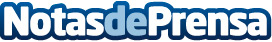 Así serán las obras de modernización de la valla de Melilla Kwazulu se hace eco de la noticia lanzada por Melilla Hoy sobre la instalación de los peines invertidos en las obras de modernización de la vallaDatos de contacto:Kwazulu955701081Nota de prensa publicada en: https://www.notasdeprensa.es/asi-seran-las-obras-de-modernizacion-de-la Categorias: Nacional Telecomunicaciones Ceuta y Melilla Ciberseguridad Construcción y Materiales http://www.notasdeprensa.es